  URBS 322—Public Achievement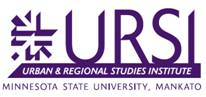 PA ProcessOveview:  “Build the skills of public work”Define a community problem & identify stake in itWork on an issue with a diverse group of peopleMap the political environmentDevelop problem-solving strategies & take actionsEvaluate your work to develop capacity for effective action ExplorationPublic goodDesired changeWalking caucusIssue DevelopmentPublic interestPublic workPersonal stakeAble to be researchedCommunity mapRoles (facilitator, recorder)Reflection (personal journal)Problem ResearchAddress underlying challengesTangible outcomesSustainableVisibleAccessibleMemorableAddressing diverse stakeholdersRealisticPower mapProject Development/Action PlanWorkable stepsWorking with othersVisible workImplement Action PlanTimelineLogisticsAccountability planAccountabilityExpectationsAssess resultsCelebrate!© 2012 A.J.Filipovitch
Revised 2 February 2012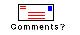 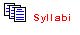 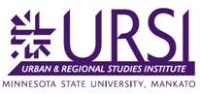 MSU